www.comics-4-kids.org                            206.327.7436                             comics4kids@aim.com   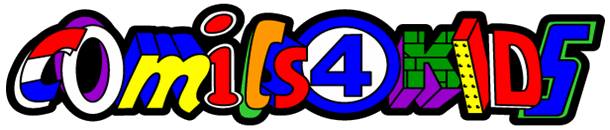 Comics4Kids, Inc.  Agenda – Special SessionMonday, January 20, 2014I.  Dale Moore   - Freight House Square Location, Tacoma, WAII. Discussion Re:    Wizard World Comic Con Panel (Moderator Christian Lipski)III. Tom Engelberg   - 1994 Honda DRX vehicle donatedIV. Vote to implement promotional material(s) designs – Business Cards, Fliers, Brochurewww.comics-4-kids.org                            206.327.7436                             comics4kids@aim.com                                      Comics4Kids, Inc. AgendaMinutes of 20 January 2014I. Call to orderThe meeting was called to order by Dale Moore, Chairman, at 7:00 PM.In attendance were: First Vice President Heidi Myrick, Vice President Jason McKibbin, El Capitan Damien Moore, Jerry Sims, Sgt. At Arms Mason Knox, Dria Brown, Gloria Reyes, Donna Martin, John Jensen, Lee Robertson, II. Old BusinessThe Minutes of the January 03 2014 Meeting were read and approved without exceptionPraise of all parties of the Board from Dale Moore THANK YOU TEAM FOR YOUR EFFORTS!! III. New BusinessRound table discussion of the Wizard World panel Moderator Christian LipskiDale Moore, President, addressing Freight House Square presentation and 2013 Taxes filedDamien Moore, El Capitan, addressing fliers and distribution Tom Engelberg, addressing donation of 1994 Honda CRX (car)John Jensen, addressing transportation parameters re: WW PortlandVOTE unanimous to accept design and implement production of Cards and Fliers, BrochureIV. Next MeetingMeeting notices will be sent to each member one month prior to each meetingThe March Meeting will be held in Tacoma, WAV. adjournmentThe meeting was adjourned at 10:49 PM                               